Purpose of the planThis plan examines potential risks and issues that could cause disruption to the management and administration of the exam process at Clyst Vale Community College. By outlining actions/procedures to be followed in case of disruption it is intended to mitigate the impact these disruptions have on our exam process. At all times, the Examinations Officer and Senior Leadership Team will liaise with the relevant Awarding Body to ensure any contingency plans meet with its requirements and that JCQ regulations are adhered to where possible.Alongside internal processes, this plan is informed by information contained in the Joint contingency plan for the examination system in England, Wales and Northern Ireland where it is stated that “Centres should prepare plans for any disruption to examinations as part of their general emergency planning. It is important to ensure that relevant centre staff are familiar with the plan. Consideration should be given as to how these arrangements will be communicated to candidates, parents and staff should disruption to examinations occur.” Causes of potential disruption to the exam processExam officer extended absence at key points in the exam process (cycle)SENCo extended absence at key points in the exam cycleTeaching staff extended absence at key points in the exam cycleInvigilators - lack of appropriately trained invigilators or invigilator absenceExam rooms - lack of appropriate rooms or main venues unavailable at short notice Failure of IT systems Disruption of teaching time – centre closed for an extended periodCentre unable to open as normal during the exams period Candidates unable to take examinations because of a crisis locally (Centre is open normally) Disruption to the transportation of completed examination scripts Assessment evidence is not available to be markedCentre unable to distribute results as normal*information taken from the Joint contingency plan for the examination system in England, Wales and Northern IrelandFurther guidance to inform and implement contingency planningOfqualJoint Contingency Plan in the event of widespread disruption to the Examination System in England, Wales and Northern Ireland http://dera.ioe.ac.uk/16235/1/2012-12-11-joint-contingency-plan-november-2012.pdf GOV.UKEmergencies and severe weather: schools and early years settings https://www.gov.uk/emergencies-and-severe-weather-schools-and-early-years-settingsTeaching time lost due to severe weather conditions https://www.gov.uk/government/publications/teaching-time-lost-due-to-severe-weather-conditions/teaching-time-lost-due-to-severe-weather-conditionsDispatch of exam scripts guide - Contingency planning https://www.gov.uk/government/publications/dispatch-of-exam-scripts-yellow-label-service/dispatch-of-exam-scripts-guide JCQGuidance on alternative site arrangements http://www.jcq.org.uk/exams-office/forms Instructions for conducting examinations http://www.jcq.org.uk/exams-office/ice---instructions-for-conducting-examinations  Guidance on access arrangements and special consideration http://www.jcq.org.uk/exams-office/access-arrangements-and-special-consideration Criteria for implementation of the planKey tasks required in the management and administration of the exam cycle not undertaken including:Planningannual data collection exercise not undertaken to collate information on qualifications and awarding body specifications being deliveredannual exams plan not produced identifying essential key tasks, key dates and deadlines sufficient invigilators not recruited and trainedEntriesawarding bodies not being informed of early/estimated entries which prompts release of early information required by teaching staffcandidates not being entered with awarding bodies for external exams/assessmentawarding body entry deadlines missed or late or other penalty fees being incurred Pre-examsexam timetabling, rooming allocation; and invigilation schedules not preparedcandidates not briefed on exam timetables and awarding body information for candidatesexam/assessment materials and candidates’ work not stored under required secure conditions internal assessment marks and samples of candidates’ work not submitted to awarding bodies/external moderatorsExam timeexams/assessments not taken under the conditions prescribed by awarding bodiesrequired reports/requests not submitted to awarding bodies during exam/assessment periods e.g. very late arrival, suspected malpractice, special considerationcandidates’ scripts not dispatched as required to awarding bodiesResults and post-resultsaccess to examination results affecting the distribution of results to candidates the facilitation of the post-results servicesCentre actions:Head of Centre and College Manager (Ann Hopkins) to appoint member or members of administrative staff to take over responsibilities according to their skill-set and the nature of the responsibilities; this may include fixed-term external appointments depending on length of likely absence, but is more likely to be internalClose supervision by Head of Centre and the College Manager of member(s) appointedCriteria for implementation of the planKey tasks required in the management and administration of the access arrangements process within the exam cycle not undertaken including:Planningcandidates not tested/assessed to identify potential access arrangement requirementsevidence of need and evidence to support normal way of working not collated Pre-examsapproval for access arrangements not applied for to the awarding bodymodified paper requirements not identified in a timely manner to enable ordering to meet external deadlinestaff providing support to access arrangement candidates not allocated and trainedExam timeaccess arrangement candidate support not arranged for exam roomsCentre actions:The two HLTAs (already with some responsibility for access arrangements) will assume these responsibilities.Criteria for implementation of the planKey tasks not undertaken including:Early/estimated entry information not provided to the exams officer on time; resulting in pre-release information not being receivedFinal entry information not provided to the exams officer on time; resulting in:candidates not being entered for exams/assessments or being entered latelate or other penalty fees being charged by awarding bodiesInternal assessment marks and candidates’ work not provided to meet submission deadlinesCentre actions:The Examinations Officer is responsible for ensuring deadlines are met, and any omissions will be referred to the Head of Centre.The Head of Centre is responsible for ensuring that any teaching staff absence will be covered in good time, by appropriate replacements.Criteria for implementation of the planFailure to recruit and train sufficient invigilators to conduct examsInvigilator shortage on peak exam daysInvigilator absence on the day of an examCentre actions:The Examinations Officer is responsible for the recruitment of invigilators, including advance planning to ensure that enough invigilators are available.The Examinations Officer will be aware of school staff available for invigilation duties at short notice and for peak exam days. Criteria for implementation of the planExams officer unable to identify sufficient/appropriate rooms during exams timetable planningInsufficient rooms available on peak exam daysMain exam venues unavailable due to an expected incident at exam timeCentre actions:The Examinations Officer will organise rooming for examinations before the Easter holidays ensuring sufficient time to identify any rooming issues.Alternative venues within the College will be made available in the event of an emergency or especially high demandIn the event of a room not being available at very short notice, sufficient staff will be made available to ensure the security of the examination is not compromised whilst alternative rooming is sourced.  Criteria for implementation of the planMIS system failure at final entry deadlineMIS system failure during exams preparationMIS system failure at results release timeCentre actions:The Examinations Officer will contact all Awarding Bodies directly to arrange alternative methods of information exchange.This may involve making entries or receiving information from another venue. At all times during the system failure the Examinations Officer will liaise with the Awarding Bodies (and Head of Centre) to minimise disruption and costs incurred.Criteria for implementation of the planCentre closed or candidates are unable to attend for an extended period during normal teaching or study supported time, interrupting the provision of normal teaching and learning.Centre actions:College SLT and Governing Body responsible for decisions relating to continuing teaching and learning, and for communication with parents and students. This may include using other venues or technological solutions. Priority would be given to exam cohorts.Examinations Officer to contact Awarding Bodies for advice regarding special consideration.Criteria for implementation of the planCentre  unable to open as normal for scheduled examinations*In the event that the head of centre decides the centre cannot be opened for scheduled examinations, the relevant awarding body must be informed as soon as possible. Awarding bodies will be able to offer advice regarding the alternative arrangements for conducting examinations that may be available and the options for candidates who have not been able to take scheduled examinations. Centre actions:The nature of the College means that it would be extremely unlikely that the whole site could not be used; therefore, the Centre would open for candidates only in safe areas.Alternatively, an alternative venue would be sought.Examinations Officer will contact the relevant Awarding Bodies to discuss alternative arrangements and special consideration if appropriate.Criteria for implementation of the planCandidates are unable to attend the examination centre to take examinations as normalCentre actions:The Examinations Officer will contact the relevant Awarding Bodies to discuss alternative arrangements and liaise with the Head of Centre to take appropriate action.Depending on the nature of the crisis and number of candidates affected, with permission of the Awarding Bodies hold the exam(s) at a later time and if necessary hold other candidates for security reasonsExaminations Officer to contact Awarding Bodies regarding special considerationCriteria for implementation of the planDelay in normal collection arrangements for completed examination scriptsCentre actions:If a local difficulty, the Examinations Officer will contact the Awarding Bodies for approval of alternative delivery arrangementsIf a national or regional difficulty, Examinations Officer to seek advice from Awarding Bodies.Criteria for implementation of the planLarge scale damage to or destruction of completed examination scripts/assessment evidence before it can be markedCentre actions:The Examinations Officer will contact the Awarding Bodies immediately to notify them of any such incidents and act upon advice given.The Examinations Officer will indicate what student assessment information is available for consideration by the Awarding Bodies or individual moderators.Criteria for implementation of the planCentre is unable to access or manage the distribution of results to candidates, or to facilitate post-results servicesCentre actions:If unable to access results, actions will be as for 6, above.If results are available, the only reasons why distribution is not possible will be a lack of photocopying or printing facilities, or no access to the Centre. In the former case, alternative printing/photocopying will be sourced; in the latter, an alternative local venue will be found.The Examinations Officer will contact the Awarding Bodies to notify them of any such incidents and act upon advice given, especially with regard to post-results services including appeals.The Head of Centre will ensure that all universities, colleges, parents and students are informed.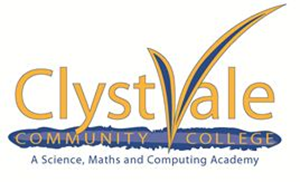 